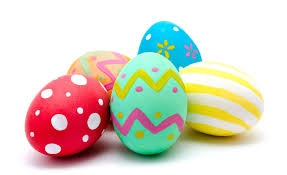 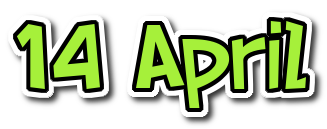 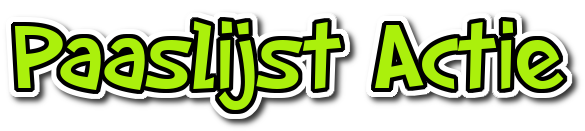 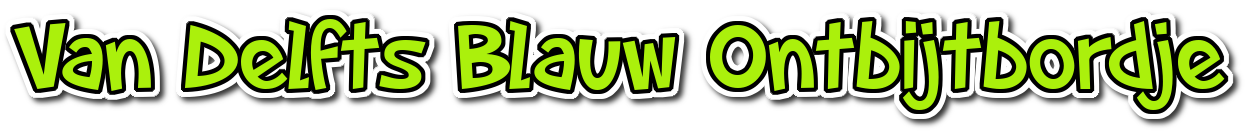 U kunt uw bestelling wederom aan de achterkant van de bakkerij komen ophalen (Via het Oranjeplein)AantalPer StukPaasstol Groot€ 11,50Per StukPaasstol Medium€ 9,25Per StukPaasstol Klein€ 5,95Per StukPaasstol Amarena€10,75Per StukPaas Proefstolletje                         € 1,754 stuksPaaskuiken broodjes €4,356 stuksZak Vlechtbroodjes€ 3,956 stuksZak Witte Bolletjes€ 2,956 stuksZak Witte Puntjes€ 2,956 stuksZak Tarwe Bolletjes€ 3,006 stuksZak Tarwe Puntjes€ 3,006 stuksZak Volkorenbolletjes Assorti€ 3,1010 stuksZak Mini Broodjes Assorti€ 3,606 stuksZak Krentenbollen € 3,608 stuksZak mini Krentenbollen€ 3,356 stuksZak Eierkoeken€ 3,606 stuksZak mini Eierkoeken€ 2,904 stuksZak Spelt Eierkoeken€ 2,95Per stuk Paaskoekjes met Fondant€ 5,25Per stuk Paas Cake Tulband€ 8,95 Per stuk Paas Slagroomschnitte € 7,95Per stukLuxe Paas Marsepeinschnitte€ 9,95Per stuk Paas Boerencake marsepein € 8,9512 stuksPaas Petit Glacé € 9,9510 stuks Borrelsaucijzen€ 6,50Per stukStokbrood WIT               Wel / Niet GESNEDEN€ 2,25Per stukStokbrood Bruin             Wel / Niet GESNEDEN€ 2,35Per stukDikke van Delft stokbroodje (Zelf afbakken)€ 2,00Per stukLuxe Breekbroodje              (Zelf afbakken)€ 2,10Paasontbijt specials Paasontbijt specials Paasontbijt specials Paasontbijt specials Per StukRoomboter Croissants         € 1,00Per StukHam/Kaas Croissants€ 1,906 stuksMini Croissants                   (Zelf afbakken)€ 2,95Per StukKoffiebroodje€ 1,95Overige producten:Overige producten:Overige producten:Overige producten: